Plan mot diskriminering ochkränkande behandlingvid Magelungens gymnasium/Danvikstull 2017-2018Inledning Magelungens gymnasium/Danvikstull arbetar aktivt för att alla elever och all personal inom verksamheten ska sträva efter en trygg arbetsmiljö som präglas av ömsesidig respekt för varandras behov och olikheter. Följande plan för likabehandling bygger således på detta gemensamma arbete och utgår ifrån Skolverkets allmänna råd om vad en likabehandlingsplan bör innehålla. Övergripande visionMagelungens gymnasium/Danvikstull lägger stor vikt vid det dagliga mötet mellan hela skolans personal och alla elever. Nolltolerans mot beteende som kan upplevas som kränkande är en självklarhet att sträva efter. Alla elever har rätt att känna trygghet och trivsel på sin skola.Kränkande behandling kan ta sig flera uttryckDiskrimineringslagen (2008:567) är tydlig med att all form av diskriminering på en arbetsplats inte är tillåten och att en aktiv plan måste finnas för att motverka alla former av diskriminerande handlingar. Med diskriminerande handlingar används följande begrepp:Diskriminering är ett övergripande begrepp för negativ och kränkande behandling av individer eller grupper av individer utifrån olika grunder. Diskriminering används också som begrepp i fall där situationer genom t.ex. strukturer och arbetssätt upplevs som kränkande. De fem diskrimineringsgrunderna är kön, etnisk tillhörighet, religion eller annan trosuppfattning, sexuell läggning eller funktionshinder.  I en verksamhet kan huvudman, ledning eller annan personal t.ex. ha utformat strukturer och organisation på sådana sätt att de, utifrån diskrimineringsgrunderna, missgynnar en individ eller grupp. Likaså kan olika beslut få diskriminerande effekter. Med direkt diskriminering menas att en elev missgynnas i förhållande till andra om missgynnandet har samband med kön, etnisk tillhörighet, religion eller annan trosuppfattning, sexuell läggning eller funktionshinder.  Ett exempel på direkt diskriminering är om huvudmannen för t.ex. en skola nekar en elev tillträde till en viss utbildning på grund av att hon eller han har en viss sexuell läggning. Med indirekt diskriminering menas att ett barn eller en elev missgynnas genom att huvudmannen för verksamheten, rektorn eller någon med motsvarande ledningsfunktion eller annan personal tillämpar en bestämmelse, ett kriterium eller ett förfaringssätt som framstår som neutralt men som i praktiken särskilt missgynnar ett barn eller en elev med visst kön, viss etnisk tillhörighet, religion eller annan trosuppfattning, sexuell läggning eller visst funktionshinder. Ett exempel på indirekt diskriminering kan vara att ett barn eller en elev missgynnas genom att till synes neutrala regler tillämpas så att de i praktiken får en diskriminerande effekt. Trakasserier; ett uppträdande som kränker ett barns eller en elevs värdighet och som har samband med någon av diskrimineringsgrunderna etnisk tillhörighet, religion eller annan trosuppfattning, sexuell läggning, funktionshinder och kön eller som är av sexuell natur. Trakasserier är alltså diskriminering och kan utföras av vuxna gentemot barn eller elever eller mellan barn och elever. Annan kränkande behandling; ett uppträdande som, utan att vara trakasserier, kränker ett barns eller elevs värdighet (behandling som inte har samband med någon av de särskild skyddade diskrimineringsgrunderna). Mobbning; en upprepad negativ handling när någon eller några medvetet och med avsikt tillfogar eller försöker tillfoga en annan skada eller obehag. Rasism; en föreställning om den egna folkgruppens överlägsenhet utifrån uppfattningen om att det finns biologiska skillnader mellan folkgrupper och att vissa folkgrupper är mindre värda och därmed legitima att förtrycka, utnyttja eller kontrollera.   Främlingsfientlighet; rädsla för/stark motvilja mot grupper som definieras genom fysiska, kulturella/etniska eller beteendemässiga karakteristika. Homofobi; en uppfattning eller medveten värdering hos en individ, en grupp eller ett samhälle och som ger uttryck för en starkt negativ syn på homo- och bisexualitet och homo- eller bisexuella personer. Sexism; betraktelse- eller handlingssätt som innebär diskriminering på grund av kön. Med kön avses enligt svensk lag det kön som registrerats för en person vid födelsen eller det kön som senare fastställts för henne eller honom. Verksamhetens gemensamma arbete för en trygg studie- och arbetsmiljöEtt aktivt arbete har bedrivits där skolans elever tillsammans med personalen jobbat fram ordningsregler för Magelungens gymnasium/Danvikstull. Dessa trivselregler bör ses som en viktig grundbult i hur en studie- och arbetsmiljö som främjar trygghet för alla individer skall bedrivas. Alla elever samt elevers vårdnadshavare läser och godkänner dessa regler i samband med skolstart. Dessa är:Trivselregler för Magelungens Gymnasium/Danvikstull.Studiero och respekt – Vi är trygga på vår skola därför att:Jag är i skolan för att studera – när jag är här studerar jag om det inte är rast.Jag tar ansvar för att skolan är en lugn och trygg miljö att studera iAlla har rätt att bli lyssnade på – vi stöttar varandra!Jag använder inte fula och kränkande ord eller gester till andra, och om det ändå händer så ber jag om ursäkt.Jag kommer i tid till lektionerna och ber om hjälp om jag inte förstår mitt schema.Jag respekterar lärarens eller annan personals instruktionJag använder bara mobilen som arbetsredskap under lektionstid, alltid på ljudlöst.Jag spelar gärna musik men inte så det stör andra, alltid med hörlurar.Jag knackar innan jag går in i rum där arbete pågår.Jag planerar toabesök till rasterna.Jag vistas inte i skolan påverkad av droger eller alkohol och jag är beredd att diskutera att lämna frivilligt urinprov vid misstanke om missbruk. Självklart är all handel med droger förbjuden.Vi bjuds på frukost, fika, frukt och lunch under förutsättning att:Jag fikar på rasterna och då bara utanför klassrummen- i klassrummen varken äter eller dricker jag. Lunchen äts i matsalen eller annan plats som personalen anvisarJag ställer undan använt fika-porslin på köksvagnens nedre del. Jag öppnar bara skåp och lådor i köket om jag blir ombedd av personalJag håller lunchtidenJag sköljer av min lunchdisk och sätter in den i diskmaskinen.Jag tar inte med nötter till skolan eftersom de kan vara farliga för allergiker.Vi har en ovanligt fin skolmiljö därför att:Förutom att jag givetvis inte skräpar ner, hjälper jag också till att hålla ordning.Jag tar gärna av mig skorna inomhus och använder då skolans eller mina egna inneskor. Jag ställer skorna så att ingen kan snubbla på dem.Toaletterna städas varannan dag. Jag hjälper till att hålla snyggt däremellan.Jag ritar gärna på papper men självklart inte på möbler och väggar eller förstör på annat sätt.När jag lämnar min arbetsplats är bänken tom och renVår skola är en arbetsplats bland andra i huset. Jag uppträder vuxet och på alla sätt trevligt överallt i huset. Rökning sker bara där askkoppar finns. Inga fimpar kastas på marken.	Inom verksamheten lägger vi stort fokus på relationer, samtal och gemensamma umgängesytor mellan all personal och elever. Vi tror att detta sätt att jobba på bidrar till bra förutsättningar att skapa en lugn och trygg arbetsmiljö Det nära samarbetet mellan mentorer och elever samt vårdnadshavare i kombination med en extra förstärkt elevhälsa ger goda förutsättningar för skolans personal att kunna jobba för en trygg arbetsmiljö. För ett systematiskt likabehandlingsarbete krävs goda rutiner och en tydlig mötesstruktur. Vi har valt följande arenor för vårt likabehandlingsarbete:Klassråd varannan vecka med elevrepresentanter som håller i dagordningen samt protokollför vad som diskuteras.Elevråd var fjärde vecka där elever, elevrådsansvariga lärare deltar för att diskutera frågor som väckts av elever på klassråden. Rektor bjuds in regelbundet. Uppföljningskonferenskonferens två gånger per termin, där all skolans personal deltar för att gå igenom aktuella elevärenden. Här kan eventuella problem snabbt fångas upp så att rätt personer inom personalen kan ta tag i frågor som rör kränkningarElevhälsan träffas varje vecka för att gå igenom vilka stödinsatser som behöver göras i verksamheten beträffande pedagogiska och sociala frågor hos eleverna         Vaktschema där personalen schemaläggs under raster för att kunna vistas bland eleverna både inomhus och på gården utanför skolan. Skolans ansvarVerksamhetens rektor har det yttersta ansvaret för att en plan för likabehandling finns samt att ett systematiskt arbete för att motverka alla former av diskriminerande handlingar bedrivs kontinuerligt. Skolans personal ansvarar för vad det gäller kännedom om likabehandlingsplanens innehåll och att aktivt jobba för att alla inom verksamheten vet vad som skall göras för att en trygg arbetsmiljö skall kunna upprätthållas. Det systematiska arbete Magelungens Gymnasium Danvikstull bedriver för att alla elever skall behandlas på ett likvärdigt sätt sammanfattas inom fem områden: 1. förebygga 2. upptäcka 3. utreda 4. åtgärda 5. följa upp åtgärderFörebyggaAtt förebygga kränkande handlingar sker på Magelungens gymnasium/Danvikstull genom en väl uppbyggd organisation med hög kompetens hos personalen att arbeta för en trygg miljö. Under läsåret går ca 85 elever på skolan och sammantaget är 21 personer anställda i verksamheten. Ett stort fokus ligger på en förstärkt elevhälsa, och ett separat dokument som beskriver denna är även framtagen. Skolans lokaler är väl anpassade för ändamålet, vilket möjliggör att vuxna alltid har möjlighet att röra sig bland elever när de befinner sig på skolans område. På raster och vid luncherna finns alltid personal tillsammans med elever för att kunna hjälpa elever vid behov och på så sätt bidra till en trygg miljö.Vidare jobbar personal och elever aktivt med att levandegöra innehållet i skolans trivselregler så att de kan efterlevas. Eleverna har dagligen 30 minuters mentorstid där valda områden under temat likabehandling regelbundet processas. Även personalen stöttas vid flera tillfällen per termin genom fortbildning av personal i elevhälsan om frågor som rör likabehandling, där kurator och socialpedagog har huvudansvar för att organisera att likabehandlingsplanen efterföljs. All personal erbjuds även stöttande gruppsamtal av psykolog vid behov för att på så vis få hjälp att prata om och hantera svåra situationer. UpptäckaAtt upptäcka om en elev upplever sig utsatt för någon form av kränkande handling görs genom det täta samarbetet mellan elever och mentorer. Varje mentor har dagligen schemalagda möten med sina mentorselever och mentorn ansvarar även för att dagligen kontakta en elevs vårdnadshavare vid olovlig frånvaro. Mentorn är den första naturliga kontakten för en elev att vända sig till om en kränkande handling har uppstått, men all personal på skolan har skyldighet att agera om en elev har blivit utsatt för eller upplevt en kränkande handling.Utreda och åtgärdaAtt utreda en kränkande handling om en sådan uppstår görs omgående av personal på Magelungens gymnasium/Danvikstull. Den elev som upplevt sig kränkt anmäler detta till mentor eller annan personal. Avsedd blankett används. Utifrån uppgifter som framkommit samtalar kurator och mentor/annan lämplig personal med utsatt elev. Den/de elever som utpekas som skyldiga till kränkningen, kallas därefter till samtal med sin mentor/annan lämplig personal och kurator så att minst två perspektiv har hörts. Om berörda parter efter utredning försonas och kränkningen inte är att betraktas som grov, dokumenteras detta på aktuell blankett och ärendet avslutas efter att det följts upp inom elevhälsoteamet efter två veckor. Rektor informeras. Viktigt i sammanhanget är att både den/de drabbade samt den/de som utfört en eventuell kränkning ges stöd i att på ett så bra sätt som möjligt kunna interagera tillsammans i sin arbetsmiljö. Här har kurator ett stort ansvar att stötta både mentorer och elever i samtal om det som inträffat.Är händelsen att betrakta som en allvarlig kränkning kontaktar mentor omyndig elevs vårdnadshavare via telefon och kallar till möte. Deltar från skolan gör alltid mentor och kurator. Rektor hålls uppdaterad och kan delta om det underlättar hanteringen. Rektor informerar huvudmannen. Är kränkningen av en så allvarlig karaktär att den är att betrakta som ett brott, polisanmäls händelsen av skolan. Incidentrapport görs på för ändamålet avsedd blankett. Om en kränkning är så allvarlig så att den inte kan redas ut av mentorer och kurator kopplas rektor in. Rektor kan vid allvarligare kränkningar utfärda skriftliga varningar, samt om nödvändigt, även stänga av elever som begått kränkande handlingar, under kortare perioder. Om en elev under 18 år varnas eller stängs av informeras alltid vårdnadshavare omgående av mentor. Mentor har även ansvaret för att en elev som stängs av har en fungerande plan för hur studier skall kunna bedrivas under tiden för avstängningen samt att en det finns en plan för eleven när denne kommer tillbaka till skolan. Vid sådana tillfällen skall alltid kurator samt specialpedagoger finnas behjälpliga för mentorer vad det gäller att hantera det pedagogiska och psykosociala arbetet med avstängda elever. Att följa upp åtgärder görs alltid efter att en kränkande handling inträffat. Det dagliga mötet mellan elever och mentorer möjliggör att en kontinuerlig uppföljning kan ske. Mentor skall följa upp elever via samtal för att försäkra sig om att inblandade elever inte längre kränks eller kränker andra. Kurator har även ansvar att erbjuda inblandade elever samtalshjälp för att lättare kunna fungera tillsammans. Om det visar sig att kränkande handlingar inte upphört efter att åtgärder satts in måste nya åtgärder omedelbart upprättas.   Åtgärder ska spegla kränkningens karaktär och omfattning. Målet med åtgärderna är att en trygg situation ska skapas. Åtgärder utformas av elevhälsogruppen i samråd med berörd personal, den kränkte eleven, den/de som kränkt samt vårdnadshavare. I första hand vidtas åtgärder redan i de inledande samtalen genom dialog. Åtgärderna ska avhjälpa akuta situationer samt ge långsiktiga lösningar. Åtgärdsmodellen för vilka steg kring samtal och utvärdering som används i verksamheten benämns ”trappan”*.”Trappan” -modell för konflikthantering.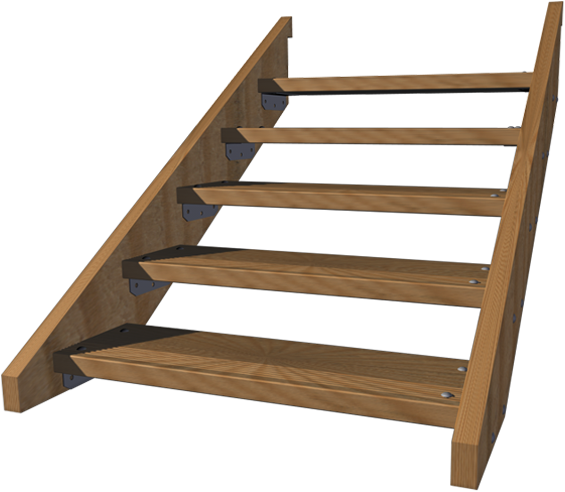 Vid grövre kränkningar görs så snart som möjligt en plan för hur kommunikationen mellan rektor, pedagog, elever och vårdnadshavare ska ske. Vid grövre kränkningar ska individuell handlingsplan upprättas för den/de som utövat kränkningen och för den som utsatts. Planen ska i stort spegla de åtgärder som ska vidtas för att situationen ska lösas. Både akuta och långsiktiga åtgärder ska ingå i handlingsplanen. Vid grova brott, som misshandel och sexuella övergrepp bör rektor i dialog med huvudman överväga undervisning i en annan lokal för den/de som begått brottet. Representanter för skolan bör alltid närvara vid rättegångar gällande brott på skolan.Vid hedersrelaterade omständigheter ska skolan beakta konsekvenser av att vårdnadshavare kontaktas. Skolan ska i dessa fall rådfråga utomstående expertis.Vid mindre grova kränkningar• Återkoppling med berörda ska ske efter en vecka och uppföljningssamtal ska hållas efter en månad. •Om den kränkte vill, kan medlingssamtal genomföras. Då kan samtalet avslutas med att ett beteendeavtal skrivs. Likabehandlingsplanens giltighetstid och revideringLikabehandlingsplanen gäller from augusti 2017 tom juni 2018, då den kommer att revideras. Analyser och genomgångar av planen kommer att göras vid ett flertal tillfällen under läsåret, både med elever och personalen. Resultatet av detta arbete kommer att dokumenteras och läggas i en mapp i molnet, och mot bakgrund av denna dokumentation kommer planen att revideras inför nästa läsår.Magelungens gymnasium/DanvikstullAnmälan och handlingsplan för likabehandling och kränkande behandlingDatum:	Anmälarens namn:	Deltog vid anmälningstillfället:	Beskrivning av händelsen:	Datum för uppföljning:	Övrigt:	Elev-Elev                Personal-Elev             Elev-Personal       Personal-Personal   